Year Four LearningYear Four LearningExercise Start the day – exercises Jogging on the spot with high knees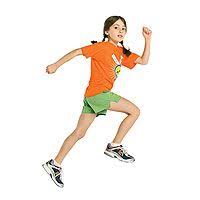 Exercise Start the day – exercises Jogging on the spot with high kneesEnglishToday we will be looking at noun phrases. A noun phrase is a phrase that acts as a noun. Noun phrases add extra information to sentences e.g. brown, spotty dogs. Open the powerpoint Noun Phrases and this will help support your learning today.Go to page 16 “Noun Phrases” of your Grammar, Punctuation and Spelling book. Read carefully the introduction which explains again what a noun phrase is and complete the activities on page 16 and 17. Alternative learningToday we will be looking at nouns. Nouns Are words that name things. Open our powerpoint Nouns and this will help to support your learning today. Then complete the written task Identify Nouns.EnglishToday we will be looking at noun phrases. A noun phrase is a phrase that acts as a noun. Noun phrases add extra information to sentences e.g. brown, spotty dogs. Open the powerpoint Noun Phrases and this will help support your learning today.Go to page 16 “Noun Phrases” of your Grammar, Punctuation and Spelling book. Read carefully the introduction which explains again what a noun phrase is and complete the activities on page 16 and 17. Alternative learningToday we will be looking at nouns. Nouns Are words that name things. Open our powerpoint Nouns and this will help to support your learning today. Then complete the written task Identify Nouns.MathsToday we are looking at solving word problems involving telling the time. Logging onto Education City and completing the “Hour House” activity would be helpful for our work today to recap what we learnt yesterday. Log in, click subjects, then Maths, then Lower Key Stage 2, then learn screen.Click on Measurement and then “Hour House” and complete the activity.Using the sheet “To solve problems involving time” complete the questions. There is also a step by step powerpoint to support you to answer a time problem. If you manage to complete these questions, write your own question and challenge someone to solve it.Alternative learningWe are continuing with our work today telling the time in blocks of five minutes. Open the powerpoint “Telling the time in blocks of five miuntes” to recap yesterday’s learning and move onto learning how to tell the time to the hour. Finally complete “Tell the time to the hour in blocks of five minutes”MathsToday we are looking at solving word problems involving telling the time. Logging onto Education City and completing the “Hour House” activity would be helpful for our work today to recap what we learnt yesterday. Log in, click subjects, then Maths, then Lower Key Stage 2, then learn screen.Click on Measurement and then “Hour House” and complete the activity.Using the sheet “To solve problems involving time” complete the questions. There is also a step by step powerpoint to support you to answer a time problem. If you manage to complete these questions, write your own question and challenge someone to solve it.Alternative learningWe are continuing with our work today telling the time in blocks of five minutes. Open the powerpoint “Telling the time in blocks of five miuntes” to recap yesterday’s learning and move onto learning how to tell the time to the hour. Finally complete “Tell the time to the hour in blocks of five minutes”GeographyOpen the resource Identify and explore London landmarks. Look carefully at the landmarks and explore why they are famous.Have a look at the images and read about why they are famous. If you were going to visit London for a day, which are the three main sights you would want to see and why?Alternative learningOpen the resource Identify and explore London landmarks. Listen to the commentary and explore why they are famous. Complete your task “London Landmarks”. Explain what you can see, what you know and what you wonder about each of the landmarks.GeographyOpen the resource Identify and explore London landmarks. Look carefully at the landmarks and explore why they are famous.Have a look at the images and read about why they are famous. If you were going to visit London for a day, which are the three main sights you would want to see and why?Alternative learningOpen the resource Identify and explore London landmarks. Listen to the commentary and explore why they are famous. Complete your task “London Landmarks”. Explain what you can see, what you know and what you wonder about each of the landmarks.Readinghttps://www.oxfordowl.co.uk/for-home/find-a-book/library-page/ Click on levels then choose your book band (this will be the same as your reading book). After you have read the book there should be a link at the top of the book that says “Play Activity” Click on that at see if you can answer some questions about the book you’ve just read. Remember to also read your reading book each day.Alternative LearningOpen your RWI book and begin by reading the speed sounds, green words, red words and then the book. Remember to talk about the questions at the back of the book and practice the speedy green words.Remember school website is:http://www.moorside.newcastle.sch.uk/websiteIf stuck or want to send completed work then email linda.hall@moorside.newcastle.sch.uk  